Прийоми формування хронологічної компетентностідля успішної здачі ЗНО  Складові предметних компетентностей з історії інформаційна, хронологічна, просторова, аксіологічна , логічна реалізуються вчителем впродовж вивчення курсу історії в 5-11 класах. Хронологічна компетентність є універсальною в тому плані, що жоден шкільний курс не передбачає вивчення хронології перебігу подій ( за В.Власовим). Структура хронологічної компетентності учнів передбачає вміння: називати найважливіші дати;визначати дати та хронологічні межі подій;тлумачити хронологічні поняття; відносити дати та події до відповідних історичних періодів та епох;     співвідносити різні системи літочислення; пояснювати, які ключові фактори пов’язують події між собою; позначати на лінії часу запропоновані вчителем дати подій; співвідносити рік зі століттям; визначати послідовність та тривалість подій, їхню віддаленість від сьогодення;визначати наступність подій у часі; складати хронологічні та синхроністичні таблиці; виявляти ієрархічність подій та тривалість процесів; порівнювати події за часом, коли вони відбувалися, та їхню тривалість;           виділяти етапи історичних подій та процесів;виділяти сутнісні ознаки історичного періоду чи етапу; знаходити місце події в загальному хронологічному контексті; оцінювати аргументованість й обґрунтованість періодизацій історичних процесів; створювати часові асоціації; складати власну періодизацію історичного процесу.Формування хронологічної компетентності вчитель розпочинає в 5-ому класі. Процес формування хронологічних компетентностей  від учителя потребує постійного удосконалення, поетапного ускладнення завдань. Доцільно використовувати в умовах дистанційного навчання прийом « перевернутий клас» , що дозволить учням тренувати візуальну пам'ять, логічне мислення, а не  просто відтворювати зміст навчального матеріалу.                        «Так» чи « ні»Похід на Київ Данила Галицького відбувся в 1239 році.» Так» чи « Ні».Встановити відповідність  1-2 подій( 5-ий клас) , а інших випадках- 2-3 подій  вказаній даті.« Яка з цих подій належить до часу правління Володимира Мономаха у Києві?: А 998р.;                Б 1019 р.;В 1054 р.;Г 1113 р.« Вкажіть дату Коліївщини:1734р.; 1750р.; 1768р»Встановити відповідність 2-3 дат вказаній події або навпаки.Повстання проти   режиму аракчеєвщини в Україні1813р.; 1816р.; 1819;1826р.Встановити послідовність перебігу подій, вказавши дату.«Національно-визвольна війни під керівництвом Б.Хмельницького»Білоцерківський договір___;битва в урочищі Батіг____; урочистий вступ козацького війська під керівництвом Б.Хмельницького в Київ___; « Березневі статті»____;битва під Берестечком____;обрання Б.Хмельницького гетьманом_____. Встановити відповідність між датами і подіями (1 має бути зайва)Утворення УСДП       А 1876р.   Утворення УНДП       Б 1889р.ВУтворення РУРП        В 1890 р.Емський указ               Г вересень 1899р.                                      Д  грудень 1899 р.Встановити дату, хронологічні рамки події за описом, витягом із історичного джерела.«Після Ярослава  зібралися сини його: Ізяслав , Святослав, Всеволод івоєводи їхні… івідмінили  кровну помсту, а встановили  за вбивство купами відкупатися. А все інше судити , як Ярослав  судив. Так сини його встановили.»Встановити/ співставити  відповідність між датами і подіями, явищами.Співставсте університети УкраїниХІХ ст.. та дати їх відкриття:Новоросійський       А) 1805 р.Харківський             Б) 1834р.Чернівецький           В)1865р.Київський                 Г) 1875р.Розмістити події на «стрічці часу»Початок залюднення території України; поява першого штучного металу; велике переселення слов’ян.Співвіднести: дату ( рік) із століттям, 1187 р.; 1223 р; 1556р; 1775р.І половина ХІІ ст..; ІІ пол..ХІІ ст..; ХІІІ ст..ХVI ст..;  XVIIIст.;подію із столітям:повстання у с. ТурбаяхОстаточна ліквідація Зопорозької  СічіПовстання С.ПаліяСтворення  « Руської трійці»Відкриття Київської братської школиКоліївщинаПохід « у Таврію за волею» Повстання під проводом М.Жмайла« Жалувана грамота дворянству»Конотопська битваЛюблінська унія«Вічний мир»Завдання на порівняння подій «що відбулося раніше…»« Що відбулося раніше: Акт злуки УНР і ЗУНР  на Софіївському майдані в Києві чи Хліборобський конгрес у Києві ?» «Що відбулося раніше: прийняття Малого Герба держави Україна чи запровадження національної грошової одиниці-гривні?»Завдання на віддаленість подій одна від одної.В 1708 році укладено союз Швеції і України з метою здобуття незалежності  від Московії. Скільки років пройшло до дня проголошення незалежності Ураїни?Міжкурсові зв’язки ( всесвітня історія  та історія України», наприклад, «скільки років минуло від… ( події), коли відбулося…( подія в Україні)» , « Додайте/ відніміть до/ від  дати ( подія всесвітньої історії) цифру ____ і отримаєте дату події в Україні».Оберіть з переліку дати, які стосуються подій_____, діяльності осіб__________, процесів____________ . «Оберіть з переліку дати, які стосуються діяльності Ярослава Мудрого: 988р; 1019р.;1036р.;1054р.; 1068р.»«Оберіть з переліку дати, які стосуються перебігу процесу Руїни: 1657р.; 1661р;1665р.;1667р.;1686р.»«Оберіть з переліку дати, які стосуються періоду « відлиги»:1949р.;1953р.;1956р.; 1957р.;1972р.»За фрагментами художніх літературних творів, уривків поезій , анекдотів, звукового ряду пісень встановіть дату подій.Наприклад, народна  пісня « Ой, на горі та женці жнуть» з’явилася за Хотинської війни.Утворити логічні пари/ хронологічні ряди, які відносяться до певної події, періоду/ процесу в історії.Завдання для встановлення хронологічної послідовності : А) за історичними письмовими джерелами;Розставте в хронологічному порядку події:А) постанова Раднаркому УРСР і ЦК КП(Б)У « Про обов’язкове вивчення російської мови в неросійських школах України»;Б)Резолюція Х зїзду РКП(б) « Про заміну розверстки натуральним податком»В)Наказ Наркому оборони про завдання партизанського руху Г) Постанова ЦК ВКП(б) про темпи колективізації  і заходи допомоги держави колгоспному будівництву.                       А    Б       В      ГБ) за ілюстраціями;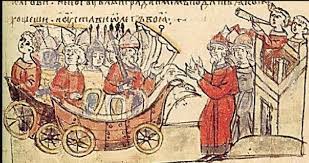 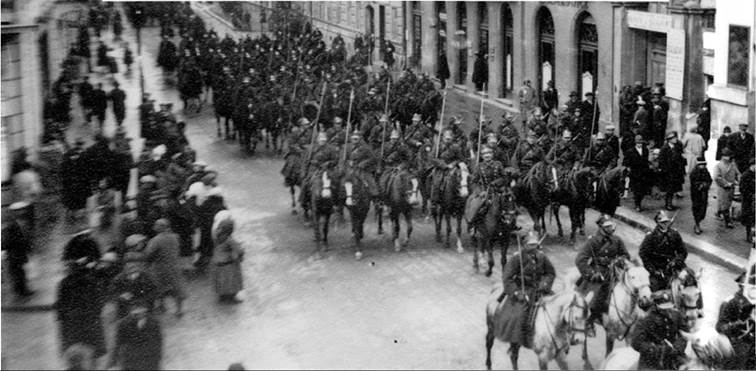 В) за фото - документами;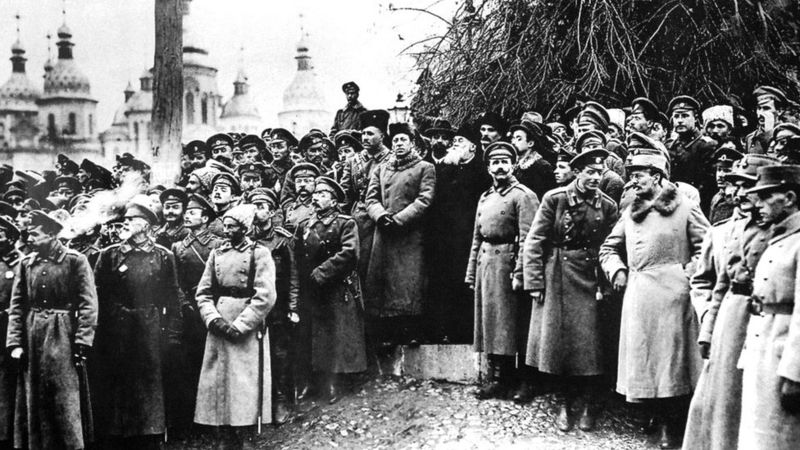 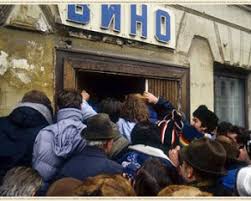 м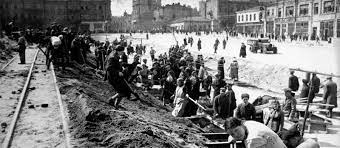 В) за плакатами;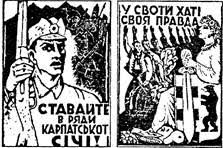 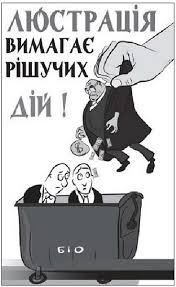 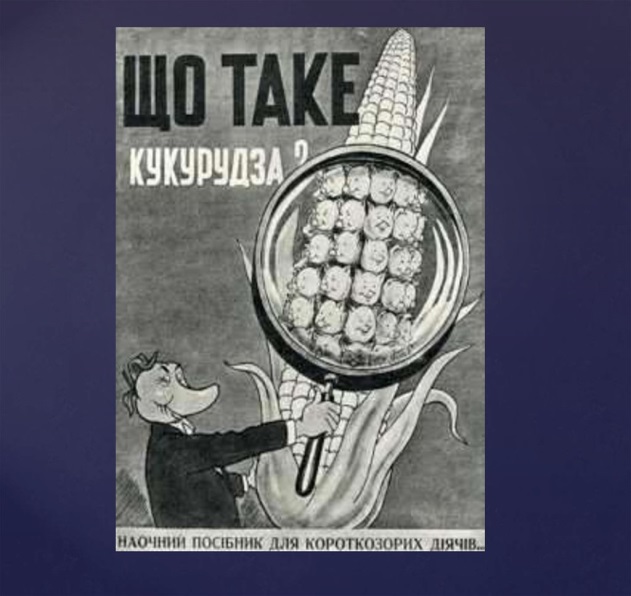 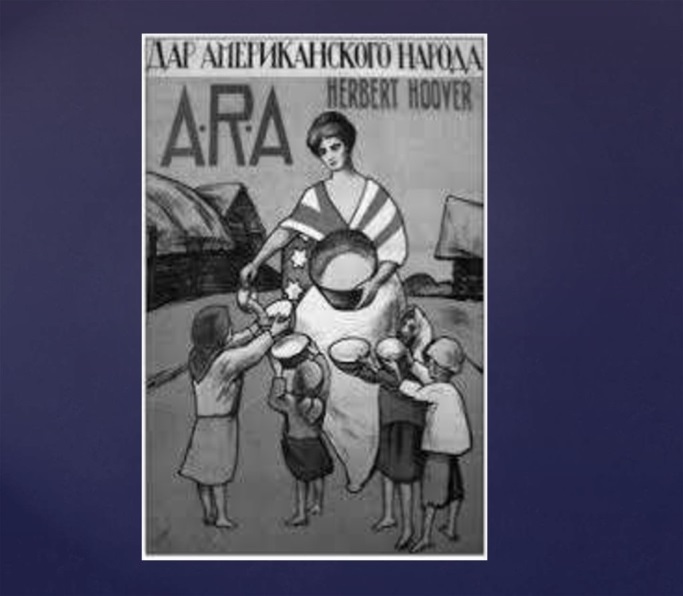 Г)за карикатурами.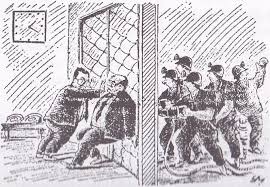 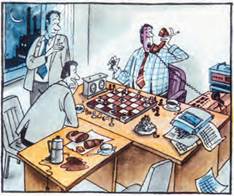 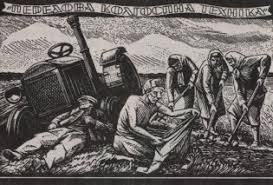 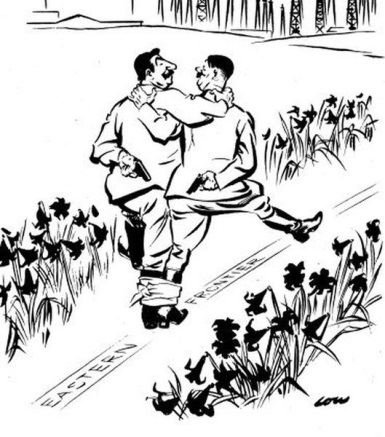  17.Історичні задачі, рівняння:« Скільки років минуло від часу підписання Куруківської угоди до захоплення  козаками Кодацької фортеці?»« В якому році греки відзначали 1000 років олімпійським іграм?»Скільки років минуло від укладення Ризького мирного договору до включення західноукраїнських земель до УРСР?»Вирішіть історичну задачу, замість бука підставте відомі вам дати: 18. Встановити дату події за висловами, лозунгами, гаслами, цитатами, які      належали певними історичним особам , постаттям, характеризують процеси, подію.  « Іду на Ви»; « однині Українська Народна Республіка стає самостійною , ні від кого незалежною, вільною, суверенною державою українського народу»; « Волею Українського Народу Організація Українських Націоналістів під проводом Степана Бандери проголошує відновлення Української Держави..»; «До останнього дня наше радіо запевняло: « Київ був, є і буде радянським. Ворог не пройде!»І раптом наші війська відходять».     19.Вставити пропущені дати у текстіУ _____ році популярний вірш В.Сосюри « Любіть Україну» , написаний ще в _______ році, названо» в основі своїй порочним твором»     20.Знайти і виправити помилку у тексті.Проголошення незалежності Карпатської України  15 березня 1940 року завершилося обранням сеймом  Августина Волошина її президентом.     21. Зворотна хронологія. « Яка подія передувала  Полтавській битві____ року?»________________»    22. Кросдати    23. Дидактична гра « Порушена послідовність».   24. Заповнення хронологічних таблиць за роками, століттями, періодами.   25 . Заповнення синхроністичних таблиць, наприклад:   Використані джерела:О.Бойко. Історія України. Посібник –К. , Видавничий центр «Академія» , 1998О.В.Буштрук, В.Ю.Биховець Історія Україии.Тести у новому форматі, ІІ частина. –Х.: ТОВ « Українська книжкова мережа», 2010.Віталій Власов. Прийоми формування хронологічного складника  історичної предметної компетентності учнів основної школи.https://lib.iitta.gov.ua/714776/1/%D0%92%D0%BB%D0%B0%D1%81%D0%BE%D0%B22.pdfХрестоматія з новітньої історії України.(1917-1945рр.)Навчальний посібник для 10 кл. серед. шк.-К.: Генеза,1998.Формування хронологічної компетентності учнів на уроках під час вивчення історії Україниhttps://pedagogy.bdpu.org/wp-content/uploads/2020/05/%D0%9D%D0%B0%D1%83%D0%BA%D0%BE%D0%B2%D1%96-%D0%B7%D0%B0%D0%BF%D0%B8%D1%81%D0%BA%D0%B8-%D0%B2%D0%B8%D0%BF%D1%83%D1%81%D0%BA-12020-1.pdf ,Формування хронологічної компетентності учнів на уроках історії та в позаурочний час https://vseosvita.ua/library/formuvanna-hronologicnoi-kompetentnosti-ucniv-na-urokah-istorii-ta-v-pozaurocnij-cas-47687.htmlКонсультант Центру – К. Маліцька АБВГД1234ХV- XVI ст..XVII ст..XVIII ст..XIX ст..1958Праця І.Дзюби « Інтернаціоналізм чи русифікація ?»1965Український національний комітет1961Об’єднана партія визволення України1234Дата ПодіяПідросійська Україна   Підавстрійська УкраїнаЛівобережна Україна   Правобережна Україна